SMLOUVAo nájmu podle zákona č. 116/1990 Sb, o nájmu a podnájmu nebytových prostor ve znění
pozdějších předpisů.I.SMLUVNÍ STRANYNájemce:	ZO OS Pracovníků dopravy, silničního hospodářství aAutoopravárenství Cech a Moravy, Ředitelství Silnic a dálnicse sídlem:	140 00 Praha 4, Na Pankráci 549/56zastoupená:	XXXXXXXX, předsedou SZV OOIČ: 62936581Kontaktní osoba:XXXXXXXX mobil: XXXXXXXX e-mail: XXXXXXXXXXKontaktní osoba pro uzavření smlouvy: XXXXX, vedoucí střediska tělovýchovy Tel.: XXXXXXX mobil: XXXXXX fax: XXXXXXX e-mail: XXXXXXXXII.PŘEDMĚT SMLOUVYVlastníkem objektu Akademie řemesel Praha-SŠt je Hlavní město Praha. Pronajímatel má tyto budovy včetně pozemků svěřeny do správy na základě „Zřizovací listiny“ ze dne31.10.2019.Předmětem nájmu jsou nebytové prostory ve výše uvedeném objektu, tj. sportovní hala, venkovní hřiště, posilovna, krytý plavecký bazén, sauna, včetně sprch, sociálního zařízení a šaten.*/Nebytové prostory se dávají do nájmu za účelem zabezpečení sportovní činnosti nájemce.*/ předmět nájmu je vytištěn tučně a podtrženIII.DOBA NÁJMUTato smlouva je uzavřena na dobu určitou od 1. 9. 2021 do 30. 6. 2022, a to:roce 2021 za období září - prosinec je to 14 dnů:září: 14., 21.říjen: 5., 12., 19., 26.listopad: 2., 9., 16., 23., 30.prosinec: 7., 14., 21.roce 2022 za období leden - červen je to 25 dnů:leden: 4., 11., 18., 25.únor: 1., 8., 15., 22.březen: 1., 8., 15., 22., 29.duben: 5., 12., 19., 26.květen: 3., 10., 17., 24., 31.červen: 7., 14., 21.Celkem 39 dnů.Nájemce je oprávněn užívat předmět nájmu v níže uvedeném dni a hodinách:PondělíÚterý	17.00 -18.30StředaČtvrtekPátekSobotaNeděleIV.VÝŠE NÁJMUVýše nájmu je stanovena v souladu se zák. č. 526/1990 Sb., ve znění pozdějších předpisů: a) za 1 hod užívání bazénu	za 1 hod. užívání sauny	za 1 hod. užívání posilovny	za 1 hod. užívání venkovního hřiště s umělou trávou	za 1 hod. užívání časoměmého zařízení	za 1 skladovací místnost u bazénu měsíčně	ch) za 1 skříňku měsíčně	za sklad pod schodištěm měsíčně	Celkem: 39 dnů x Kč 705,- = Kč 27.495,- a to:pololetí = Kč 9.870,-,pololetí = Kč 17.625,-V nájmu jsou zahrnuty tyto služby: úklid, elektrická energie, vodné stočné, teplá voda a vytápění.Nájemné včetně služeb bude hrazeno 2x ročně na základě vystavených faktur, nejpozději do 14 dnů od doručení faktury.Nebude-li nájemné zaplaceno včas, má pronajimatel právo požadovat a nájemce se zavazuje uhradit poplatky z prodlení, které činí 0,05% z dlužné částky za každý den prodlení.Pronajimatel si vyhrazuje právo změny nájemného po dohodě s nájemcem v souvislosti se změnou ekonomicko-provozních podmínek pronajimatele. Nedojde-li k dohodě o změně smlouvy, je oprávněn od této smlouvy odstoupit.Za překročení smluvené doby užívání hradí nájemce za každou další hodinu stejnou částku.V případě, že tělovýchovné zařízení nebude nájemcem ve smluvené době a z důvodů na straně nájemce využito, je nájemce povinen dohodnutou dobu užívání uhradit.V.DALŠÍ UJEDNÁNÍNájemce se zavazuje udržovat předmět nájmu ve stavu způsobilém užívání, dále je povinen dodržovat ustanovení Provozního řádu tělovýchovného zařízení pronajimatele a dbát na zachování pořádku. Nájemce odpovídá za škody jím způsobené na prostorách a zařízení podle příslušného ustanovení Občanského zákoníku.Nájemce je oprávněn užívat tělovýchovné zařízení pouze v rámci své činnosti a nemůže je přenechat bez souhlasu pronajimatele jiným subjektům.Pronajimatel neodpovídá za škody, které nastanou v užívaných nebytových prostorách v důsledku činnosti nájemce nebo jeho provozu.Nájemce je povinen v užívaných prostorách dodržovat platné hygienické, požární a bezpečnostní předpisy a počínat si tak, aby svojí činností neohrozil majetek pronajimatele, ani osob zdržujících se v objektu.Pronajimatel je oprávněn nej později týden před započetím nájmu v konkrétní den a hodinu bez udání důvodu tento nájem zrušit. Tato doba nebude ze strany pronajimatele fakturována,Smlouvu je možné ukončit písemnou výpovědí bez uvedení důvodu kterékoli smluvní strany. Výpovědní lhůta činí jeden měsíc a počíná běžet prvním dnem následujícího měsíce po doručení písemné výpovědi druhé straně.V případě podstatného porušení smluvních povinností jednou ze smluvních stran je druhá strana oprávněna od smlouvy odstoupit. Odstoupení od smlouvy je účinné ode dne následujícího po dni doručení písemného odstoupení od smlouvy.VI.ZÁVĚREČNÁ UJEDNÁNÍTato smlouva vstupuje v platnost dnem jejího podpisu oběma smluvními stranami.Veškeré změny této smlouvy je možno provést pouze písemnými dodatky podepsanými oběma smluvními stranami.Obě strany uzavírají tuto smlouvu svobodně a vážně, obsah této smlouvy je pro ně určitý a srozumitelný a na důkaz toho připojují své podpisy.Smlouva je sepsána ve dvou vyhotoveních, z nichž každá strana obdrží jeden výtisk.V Praze dneStřední šl )8 Praha 4 -A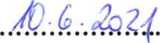 